Приложение №1 к Техническому заданиюAppendix 1 to Technical taskТехнические требования / Technical requirementsИзделия в изломе должны иметь однородное строение без трещин,  пустот, расслоений и инородных включений. Отдельные зерна  не должны выкрашиваться. / Products in a break should have a homogeneous structure without cracks, voids, bundles and foreign inclusions. Individual grains should not be painted.Приёмка прибывшего сырья и материалов производится работниками технического контроля в соответствии с ГОСТ 24297 / Acceptance of the arrived raw materials is made by workers of technical control according to GOST 24297 (the standard of the Russian Federation).Покупатель / Buyer:	                 						Продавец / Customer:_____________ ________________					__________  _______________Главный технолог							А.В. Никитин Наименование показателяname of the indicatorНорма для изделия марки ДСУ / The norm for the product of Silica bricks1.Массовая доля / mass fraction, %,SiO2, не менее / at leastСаО, не более / at leastFe2O3, менее / less962,50,52. Огнеупорность / refractiness, °С, не ниже / not lower17103. Пористость открытая / the porosity, %, не более / no more than204.Температура начала размягчения / temperature of  start of softening, °С, не ниже / not lower16505. Плотность / destiny, г/см3 / g/cm3, не более / no more than2,386. Предел прочности при сжатии limit of compressive strength, Н/мм2 / N/mm2, не менее / at least307. Внешний вид и размеры / appearance and dimensions:7.1. Отклонения по размерам / deviation of the size, мм /mm, не более / no more than:- по длине L до 150(Св. 150) / length L up 150 (> 150)- по ширине  b(b1) / width b(b1)- по высоте h / height 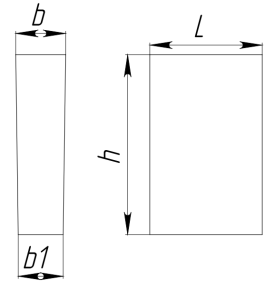 ±1(±2)±0.5±2 7.2. Кривизна (ГОСТ 28833-90) / curvature, мм / mm не более / no more than17.3. Отбитость  углов и рёбер глубиной, мм, не более / Ubicast corners and edges are deep, mm, no more than:- на рабочей поверхности / on the work surface- на остальных поверхностяхколичество отбитых мест не более / other surfaces, number of seats repulsed no more than:- на рабочей поверхности / the work surface- на остальных поверхностях / other surfaces48157.4. Посечки поверхностные длиной, мм, не более / furrows of surface layer, length no more than:- на рабочей поверхности / the work surfaceшириной до 0,1 мм / width to 0,1 mmшириной от 0,1 до 0,3 мм / width from 0,1 to 0,3 mmшириной от 0,3 до 0,5 мм / width from 0,3 to 0,5 mm- на остальных поверхностях / other surfacesшириной до 0,1 мм / width to 0,1 mmшириной от 0,1 до 0,3 мм / width from 0,1 to 0,3 mmшириной от 0,3 до 0,5 мм / width from 0,3 to 0,5 mmНе нормируется, если не имеют характер сетки / Is not standardized, if you do not have the character mesh30Не допускаются / not allowedНе нормируется, если не имеют характер сетки / Is not standardized, if you do not have the character meshНе нормируется, если не имеют характер сетки /Is not standardized, if you do not have the character mesh30Пересечение посечкой не более 1 ребера7.5. Трещины свыше 0,5 мм / cracks more 0,5 mmне допускается / not allowed7.6. Выплавки диаметром, мм., не более, в количестве не более 1шт / smelting in diameter no more than  mm, in number no more than:- на рабочей поверхности / work surface- на остальных поверхностях / other surfacesне допускается / not allowed37.7. Заусеница на контактных поверхностях / Burr on contact surfacesне допускается / not allowed7.8. Царапины на рабочей поверхности / Scratches on work surfaceГлубиной не более1мм и длиной не более 30мм / A depth of 1 mm and a length of not more than 30 mm7.9. Налипы на контактной поверхности / inclusion on contact surfacesне допускаются / not allowed7.10. Косоугольность, мм не более / rhombus angle, mm? No more than 1Примечание: Рабочая поверхность, это поверхность, соприкасающаяся с печным пространством. Рабочая поверхность маркировке не подлежит. Значение  кажущейся плотности  приведено факультативно / Notice: The working surface is the surface in contact with the furnace space. The work surface cannot be marked. The apparent density is optionalПримечание: Рабочая поверхность, это поверхность, соприкасающаяся с печным пространством. Рабочая поверхность маркировке не подлежит. Значение  кажущейся плотности  приведено факультативно / Notice: The working surface is the surface in contact with the furnace space. The work surface cannot be marked. The apparent density is optional